INSTRUMENT OF GOVERNMENT: COMMUNITY SCHOOLSThe Bridges Federation1.	The names of the schools in the federation are Snowsfields Primary School, Tower Bridge Primary School and Robert Browning Primary School.2.	The schools are community schools.3.	The name of the governing body is The Bridges Federation.4.	The governing body shall consist of:(a)	ONE Authority governor;(b)	TWELVE Co-opted governors;(c)	TWO parent governors (d)	ONE Executive Headteacher;(e)	ONE Headteacher;(f)	ONE Staff governor.The total number of governors shall be EIGHTEEN.Two Co-opted governors are appointed by the governing body, as a result of staff governor elections that ensure that, with the ONE Staff governor, there is a Staff member from each school on the governing body.  Should that staff member subsequently cease to work at the school, they must resign as a Co-opted governor.One Co-opted governor is appointed as a result of parent governor elections to ensure that with the two parent governors there is a parent from each school on the governing body. Date instrument drafted by the governing body: Thursday 5th November 2020. This instrument of government comes into effect on: Thursday 19th November, 2020.Signed   		Date 12 November 2020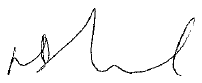 Director Of Education Children & Adults Services